Тема №  10. Маркетинговая характеристика аптеки Тема №  11. Торговое оборудование аптеки Тема №  12.  Планировка торгового зала аптеки Тема №  13. Витрины. Типы витрин. Оформление витринТема №  14. Реклама в аптекеАптечный пункт Гармония здоровья является частным, находится по адресу: г. Красноярск, р-н Центральный, ул. Карла Маркса, дом 133. Располагается в одном здании с гастрономом Красный Яр, вблизи остановки и в окружении жилых домов.Аптечный пункт обсуживает ежедневно с 8:00 до 22:00. Посетителями аптеки являются как пожилые, так и молодые люди, мужчины и женщины. Формат аптеки: с единым отпуском.Вблизи здания расположены места для парковки автомобилей. Для обеспечения удобства перемещения инвалидных и детских колясок у входа расположены пандусы.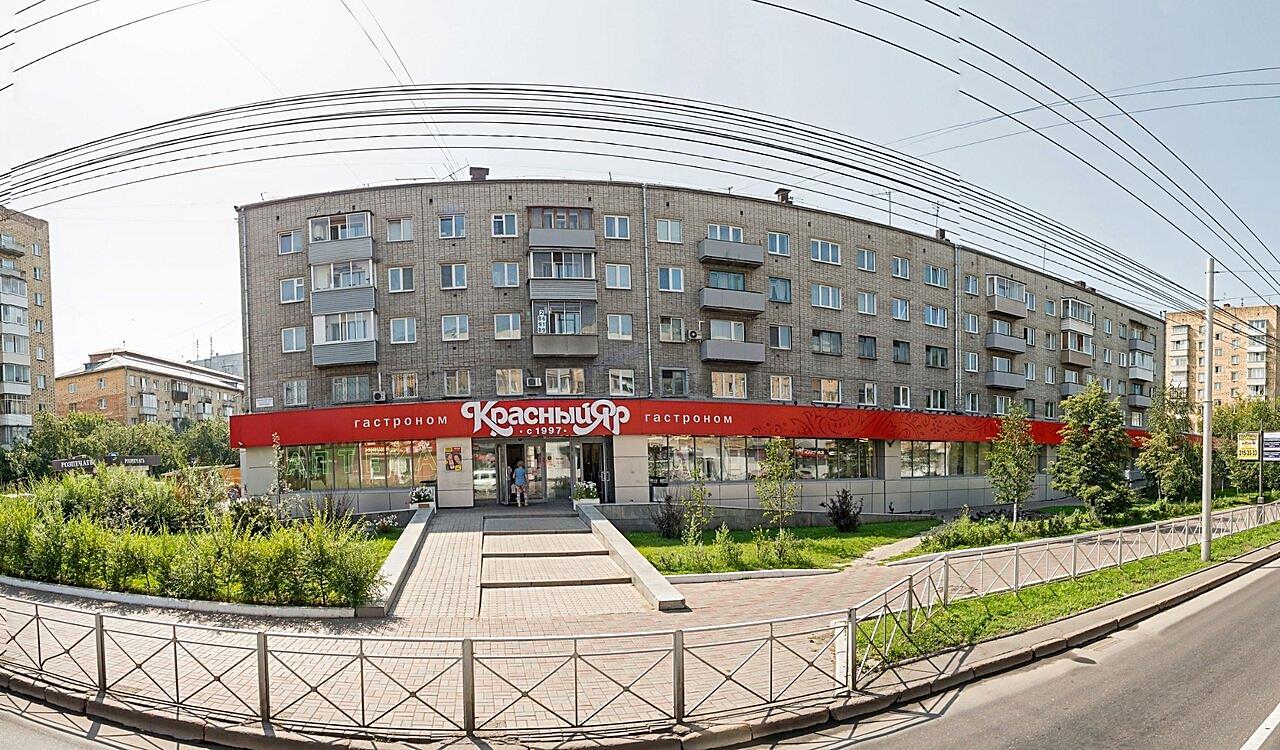 Снаружи на окнах имеется световая вывеска «Аптека», на торце здания – баннер с указанием названия аптеки. Внутри над входом имеются вывеска с объемными буквами и табличка.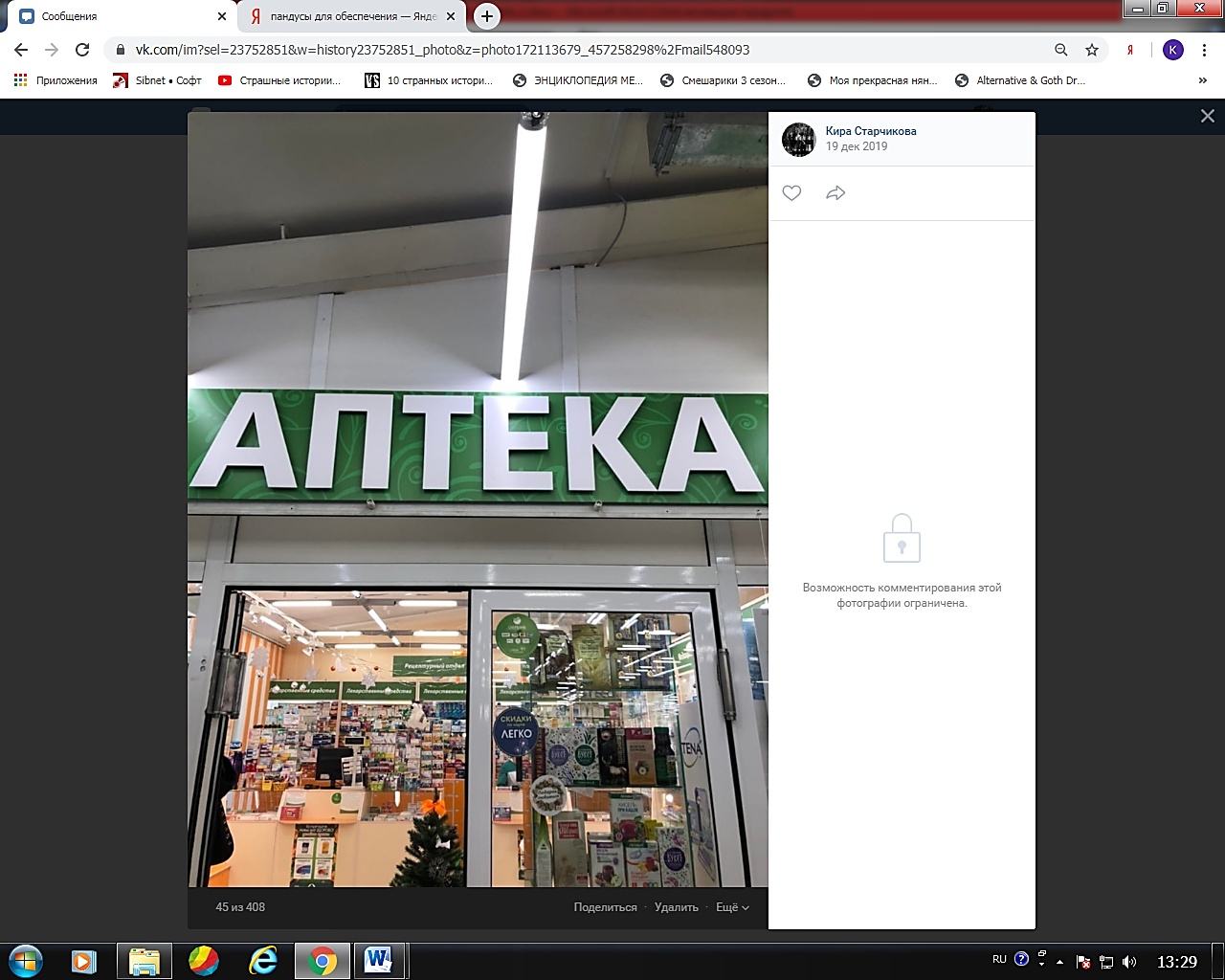 Торговый зал выполнен в большей степени в теплых персиковом и оранжевом тонах, также присутствует яркий зеленый цвет. Освещение яркое и равномерное, что создает отсутствие темных углов. В зале играет спокойная, ненавязчивая, тихая музыка.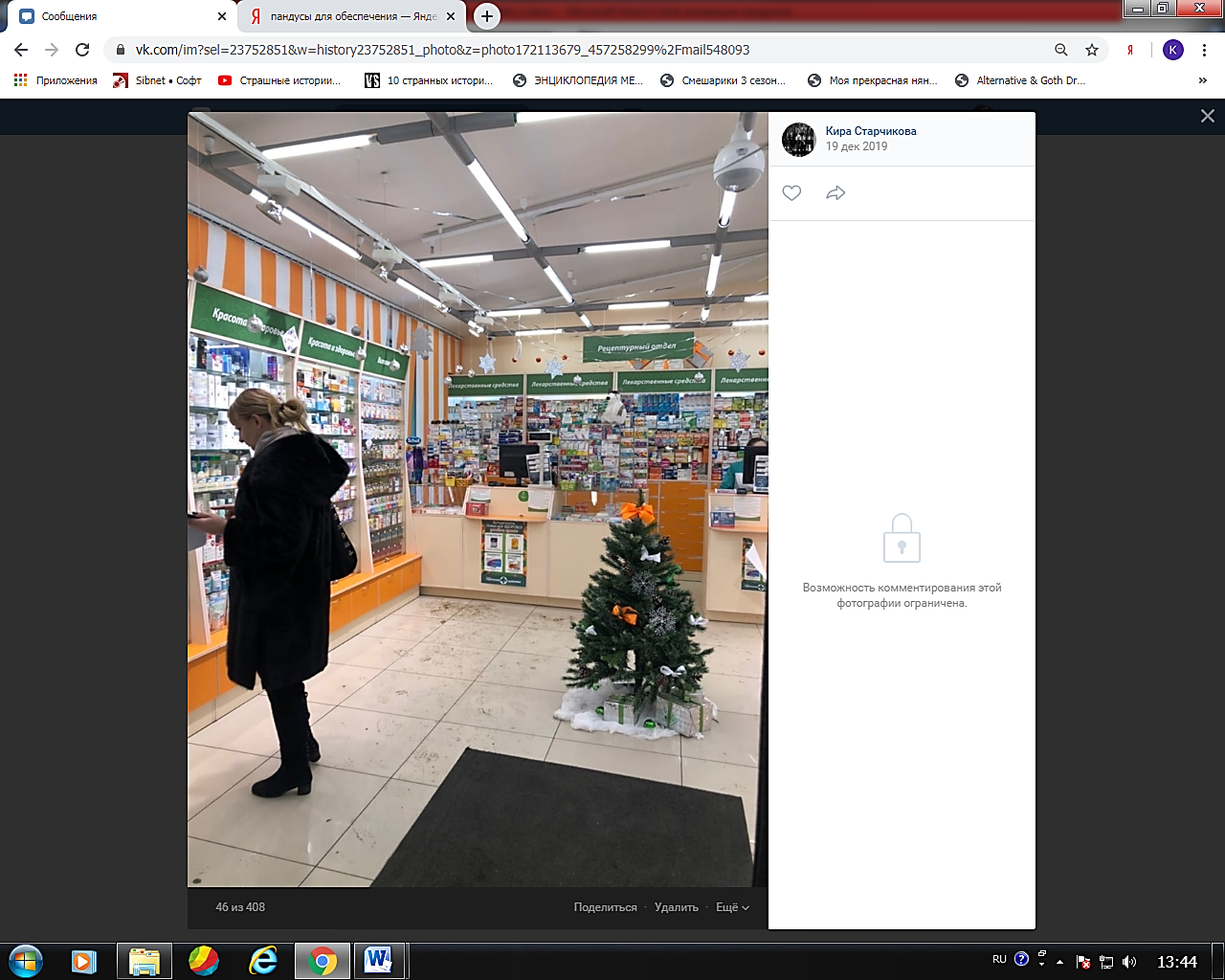 Тип выкладки товаров аптечного ассортимента: закрытый. В зоне досягаемости клиентов расположены пристенные витрины закрытого типа, у касс расположены прилавки-витрины, за кассами: пристенные витрины открытого типа.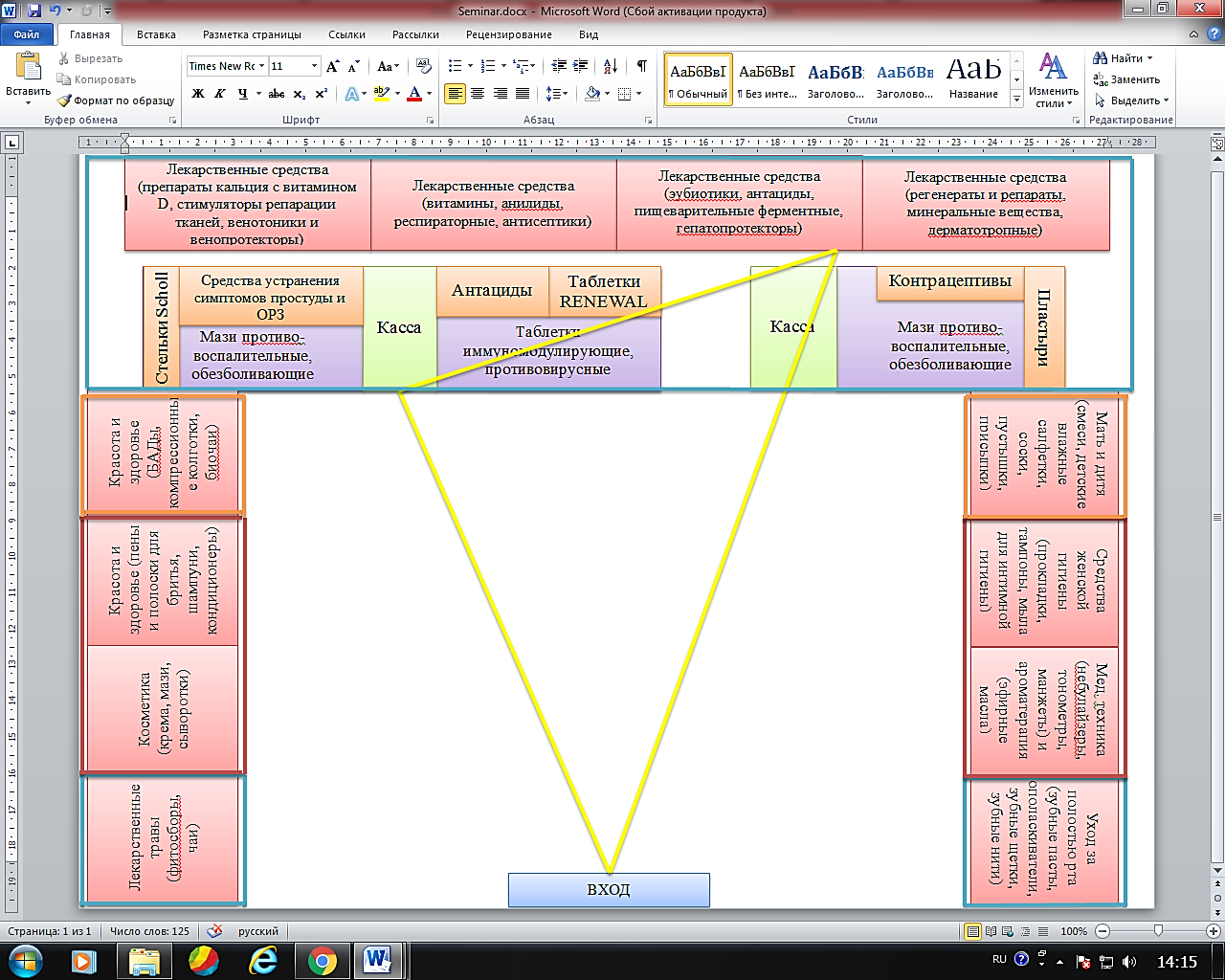 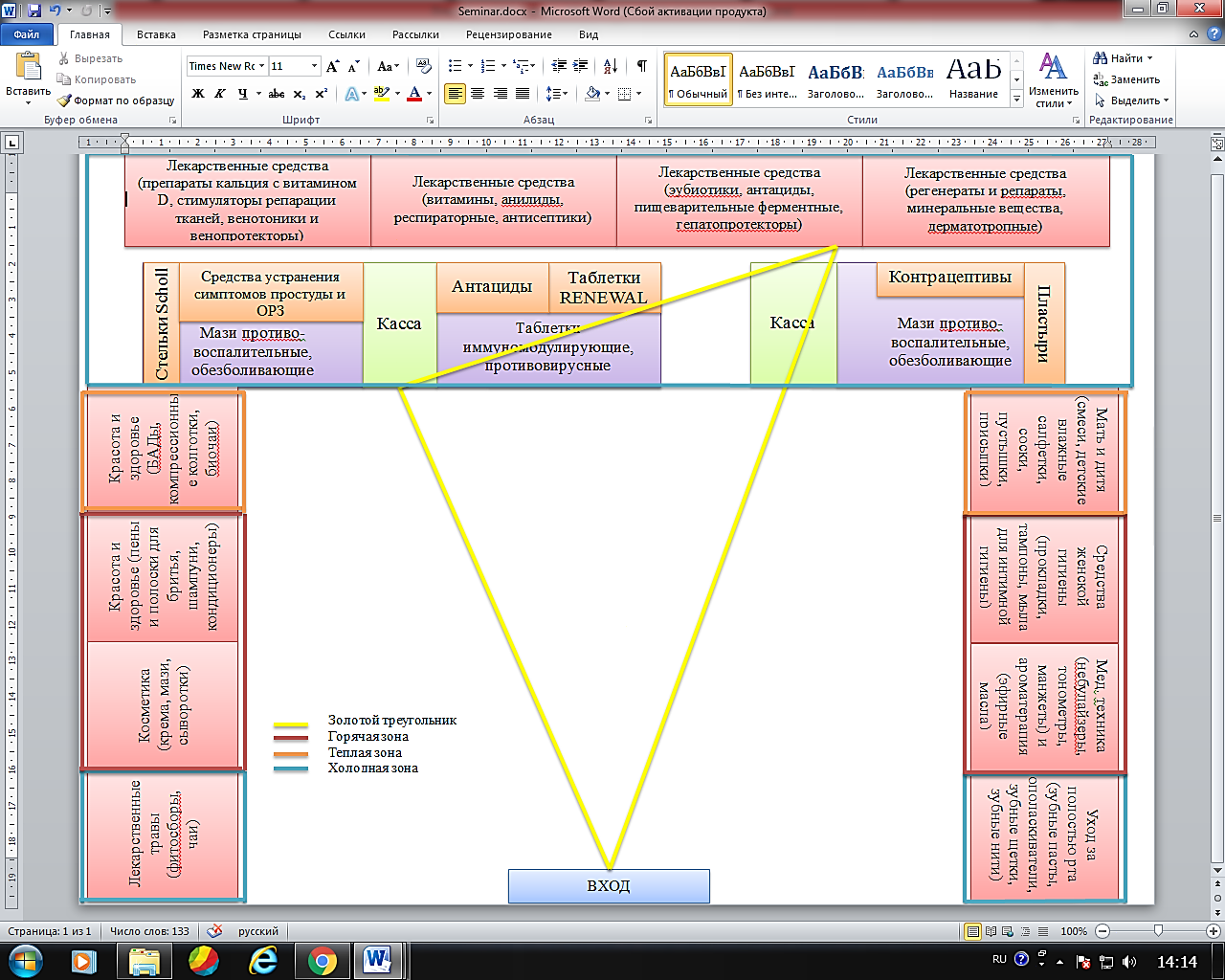 Вычисление коэффициента установочной площади:Ку = Sу/Sтз = 12,45/25 = 0,498 м2Товар выложен на витринах горизонтальным способом выкладки по фармакологическим группам, также некоторые товары выложены по ее производителям. На кассовых прилавках в качестве рекламы расположены монетницы, плакаты и листовки, на витринах имеются шелфтокеры.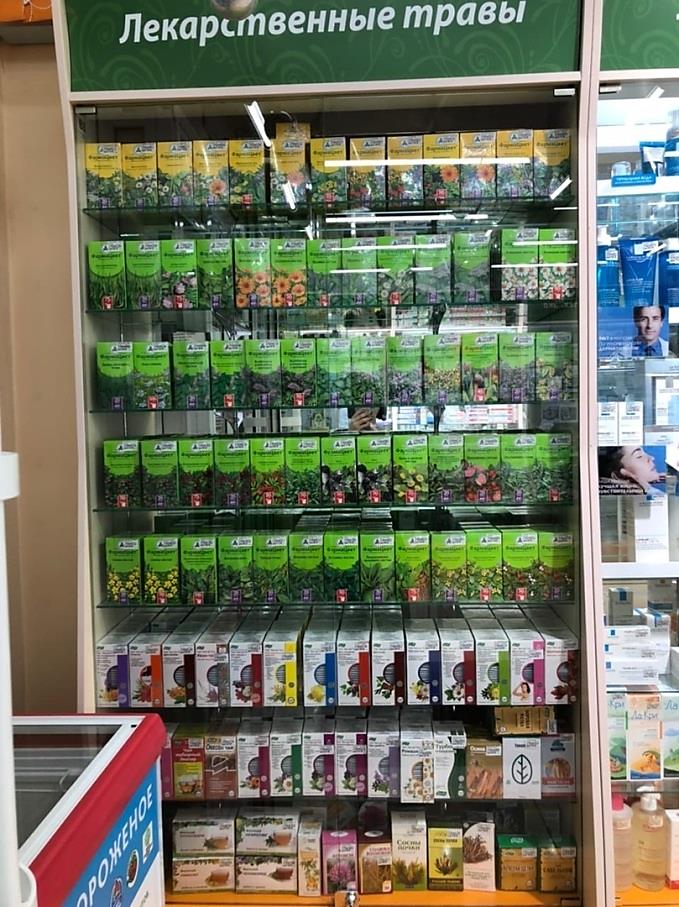 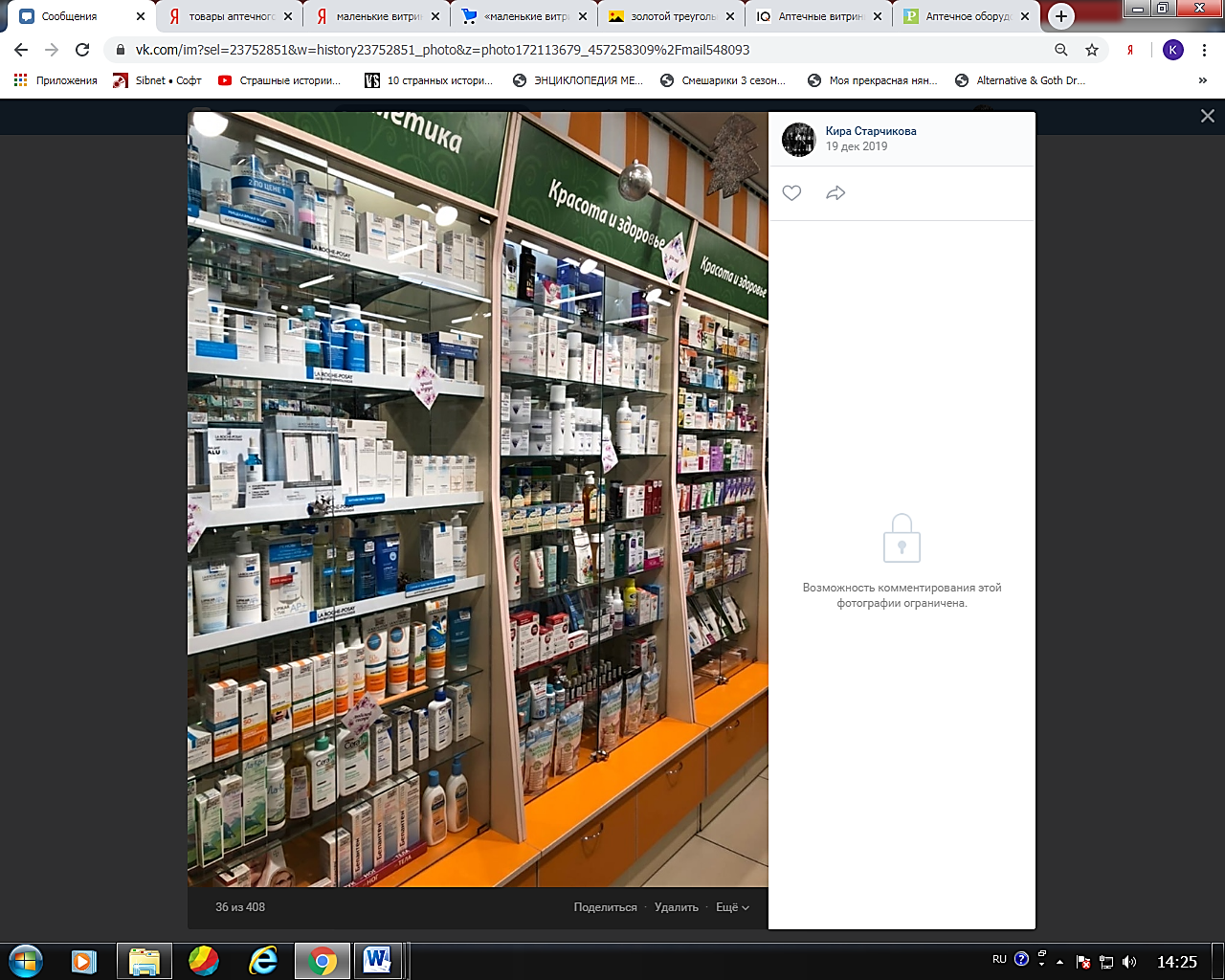 Исходя из всего вышеперечисленного, я могу сделать вывод о том, что аптека Гармония здоровья соответствует правилам современного маркетинга. 